HandiKinasbl     Inscription au rallye pédestre du  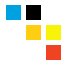                                                           18 septembre 2016À renvoyer avant le 3 septembre 2016 à :     modep53@gmail.com             ou     HandiKin asbl, chaussée de Lille, 419 - 7501 OrcqMadame/Monsieur …………………………………………………………………………………………………………….N° de téléphone/GSM  : Adresse mail : Inscrit……. Adulte(s), au rallye pédestre et au repas du 18 septembre, organisés par HandiKinEt verse* 25 € X …….. sur le compte BE36 523-0803651-81 de HandiKin asbl Inscrit …….. enfant(s) de 6 à 12 ans, au rallye pédestre et au repasEt verse*  15 € X …….. sur le compte BE36 523-0803651-81 de HandiKin asblInscrit …….. enfants de moins de 6 ans, au rallye pédestre et au repas (gratuit)OUInscrit……. Adulte(s), uniquement au rallye pédestre  du 18 septembreEt verse* 10 € X …….. sur le compte BE36 523-0803651-81 de HandiKin asbl Inscrit …….. enfant(s) de 6 à 12 ans, uniquement au rallye pédestre  Et verse*  7 € X …….. sur le compte BE36 523-0803651-81 de HandiKin asblOUInscrit……. Adulte(s), uniquement au barbecue du 18 septembreEt verse* 18 € X …….. sur le compte BE36 523-0803651-81 de HandiKin asbl Inscrit …….. enfant(s) de 6 à 12 ans, uniquement au barbecue Et verse*  10 € X …….. sur le compte BE36 523-0803651-81 de HandiKin asbl*Mentionner en communication : Rallye + Nom et prénom figurant sur le bulletin d’inscription